 Анализ проведенной профилактической работы  в МКОУ «Плотниковская СШ» в рамках месячника  профилактики безнадзорности и  правонарушений несовершеннолетнихМесячник профилактики правонарушений представлял собой комплекс усиленных целенаправленных профилактических мер по предупреждению девиантного и аддиктивного поведения обучающихся, которые позволяют системно и эффективно организовать адресную помощь обучающимся и родителям, в особенности находящимся в трудной жизненной ситуации, социально опасном положении. В связи с выше сказанным были поставлены следующие цели и задачи:Цель месячника – повышение правовой культуры всех участников образовательного процесса; профилактика правонарушений и безнадзорности среди несовершеннолетних.Задачи:- повышение правовой грамотности всех участников образовательного процесса;- организация занятости и досуговой деятельности обучающихся;- формирование активной гражданской позиции, демократической культуры обучающихся;- выявление несовершеннолетних и семей, находящихся в социально опасном положении и оказание им адресной помощи;- информирование всех участников общеобразовательного процесса о работе специалистов, осуществляющих консультативную, психолого-педагогическую, специализированную медицинскую и социально-правовую помощь. .-  повышение уровня  индивидуальной профилактической работы с обучающимися.  Месячник по профилактике правонарушений и безнадзорности среди обучающихся  МКОУ «Плотниковская СШ» проходил  с 01 по 30 апреля 2023 года.Был разработан план мероприятий месячника.  В начальных классах прошли классные часы «Как противостоять вредным привычкам», конкурс рисунков.  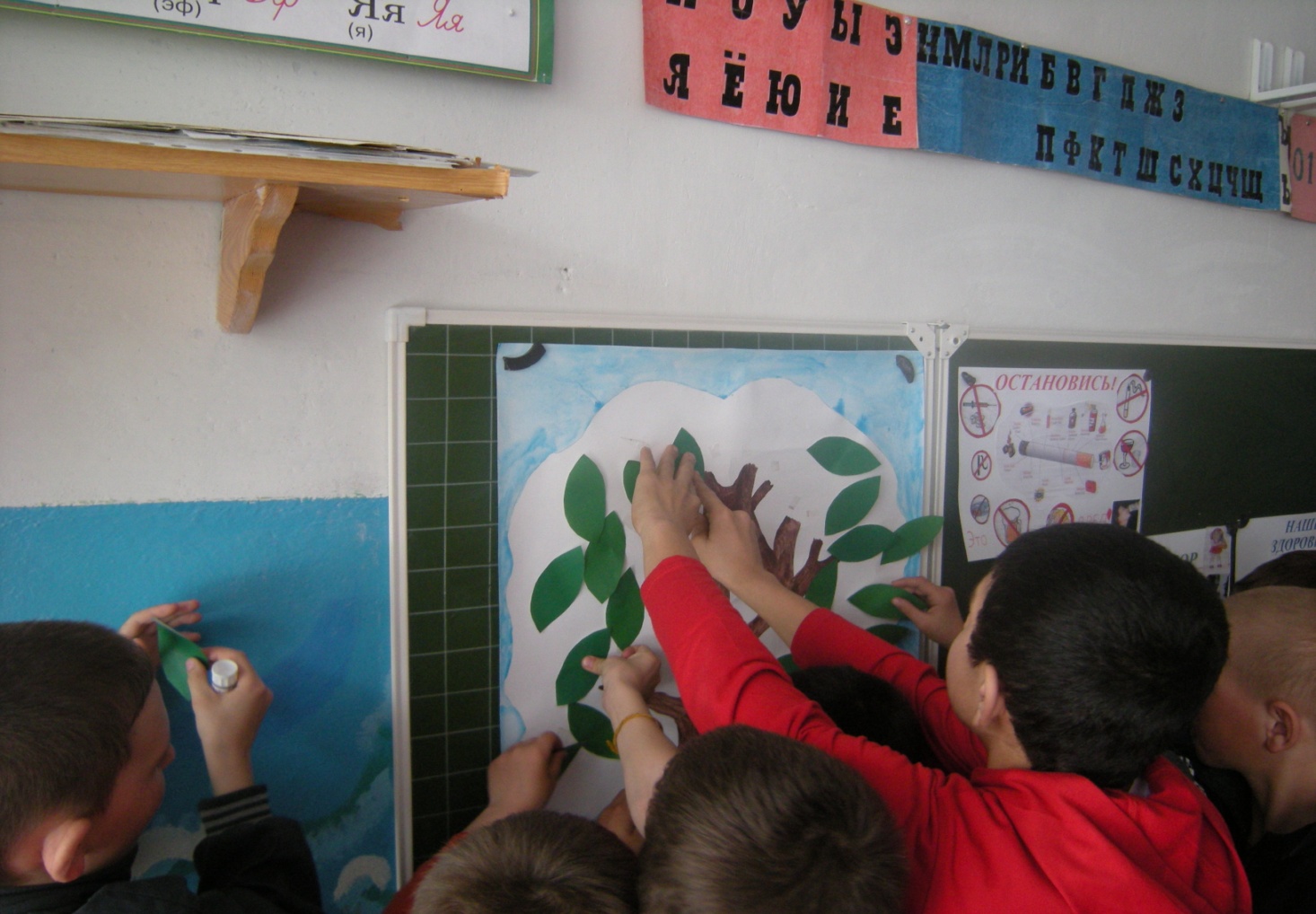 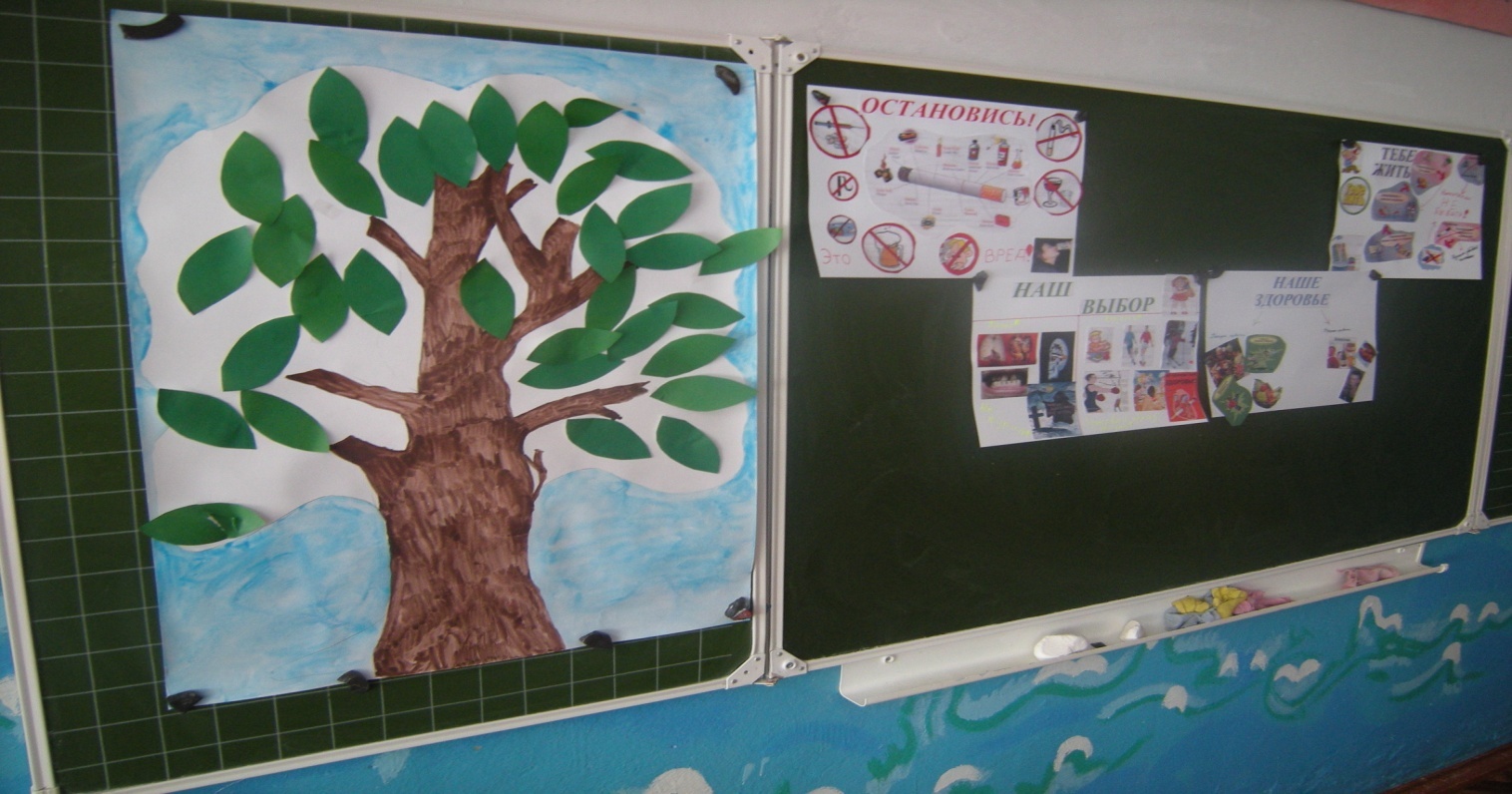 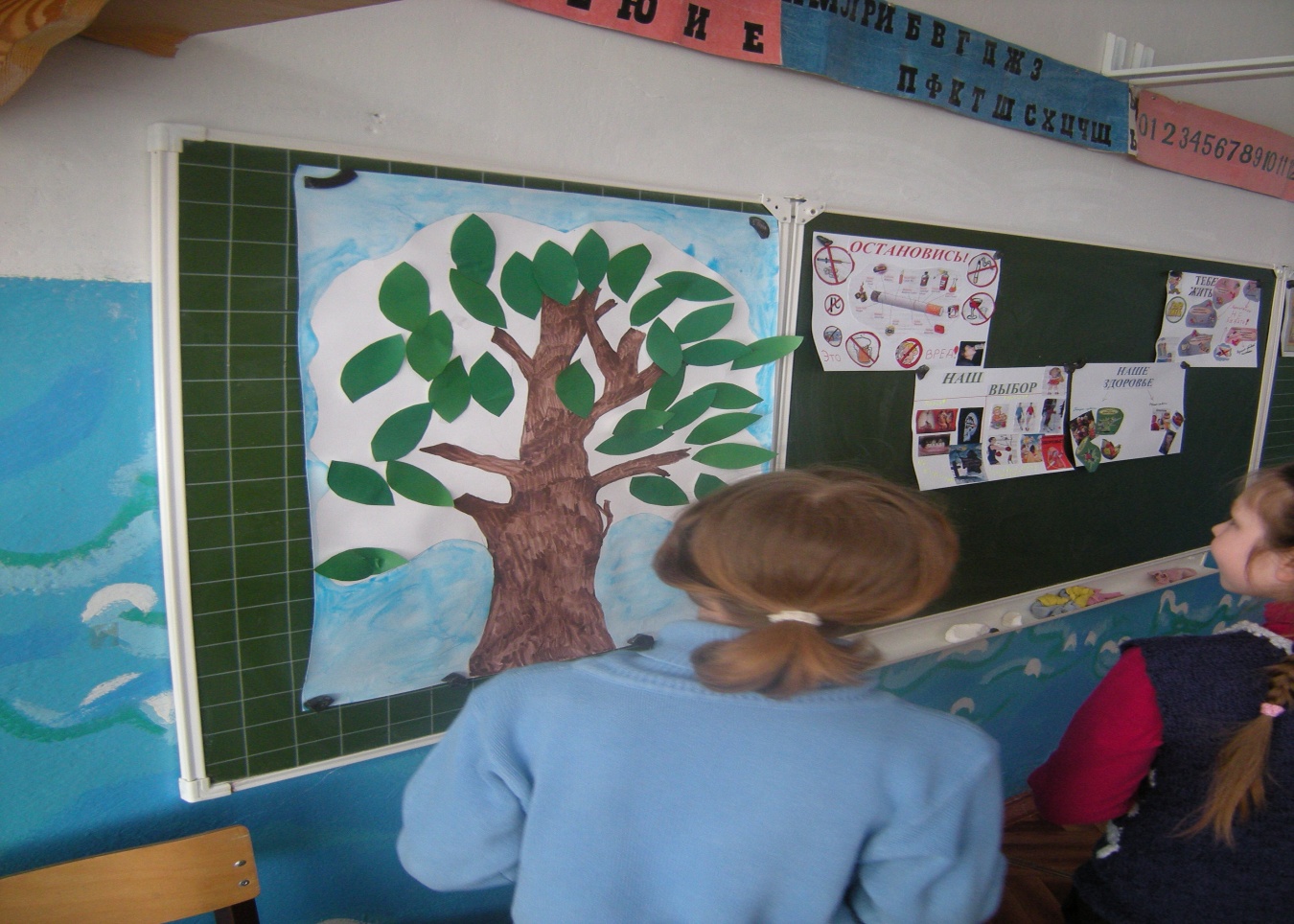 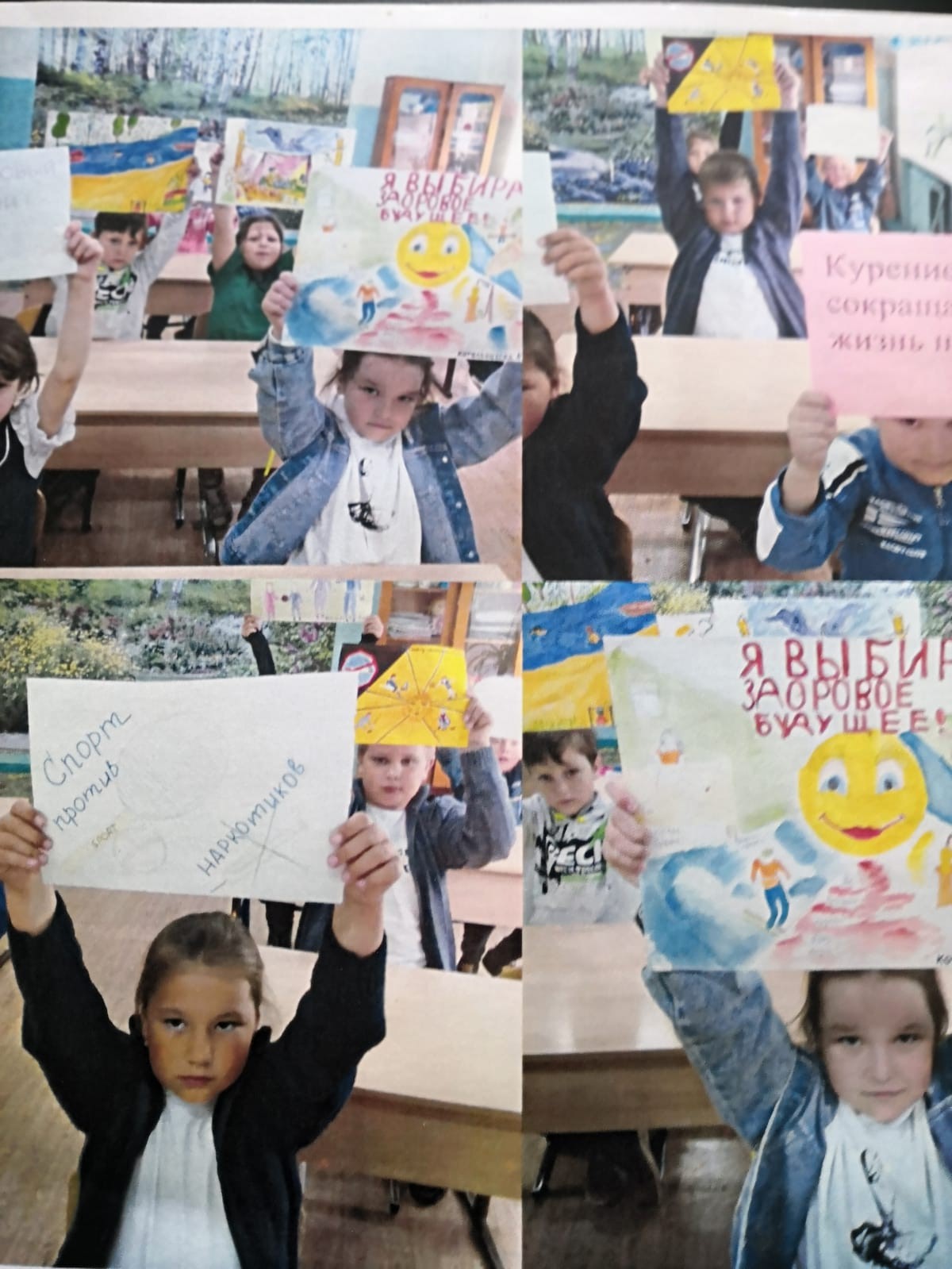 В 5-7 классах прошли беседы о вреде пива и энергетиков.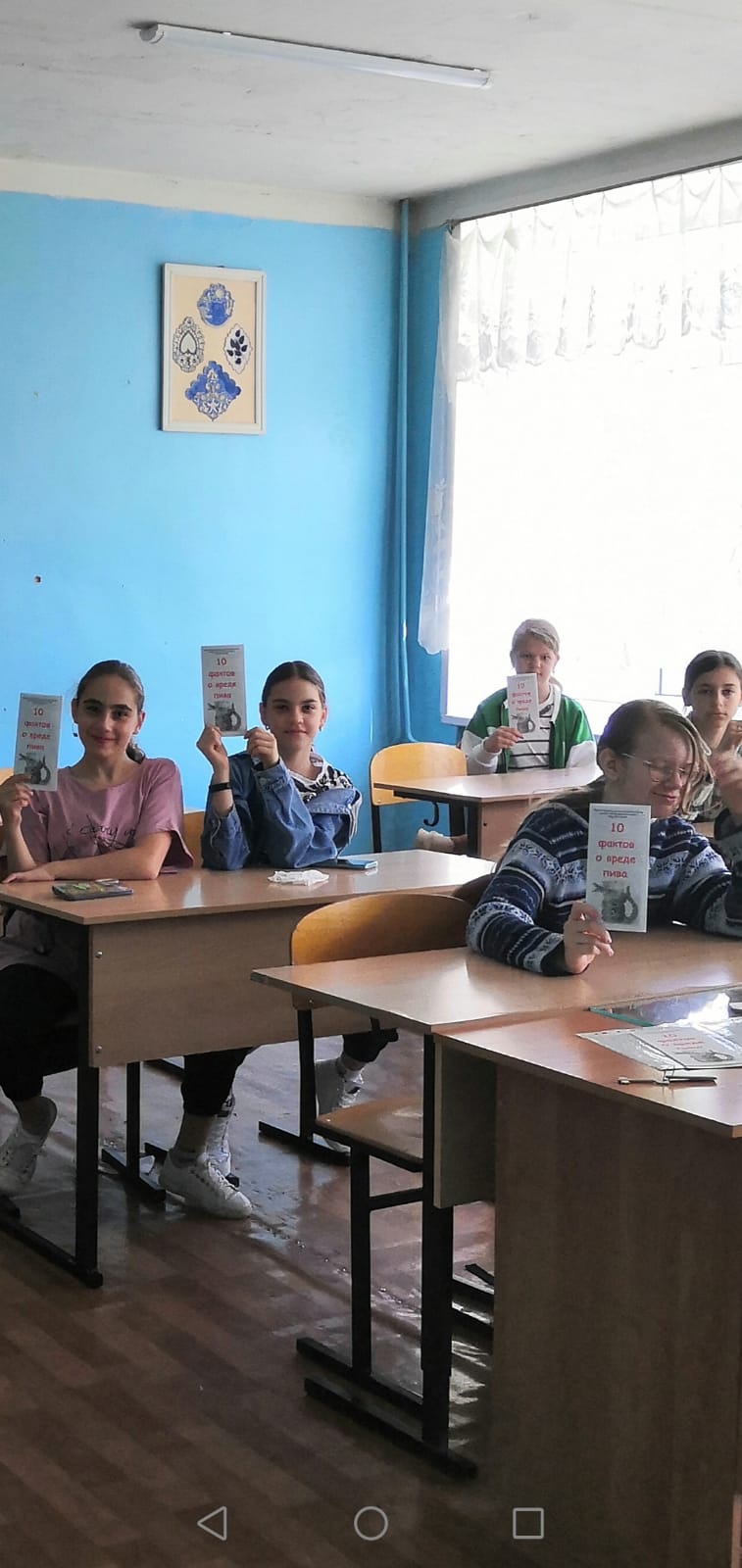 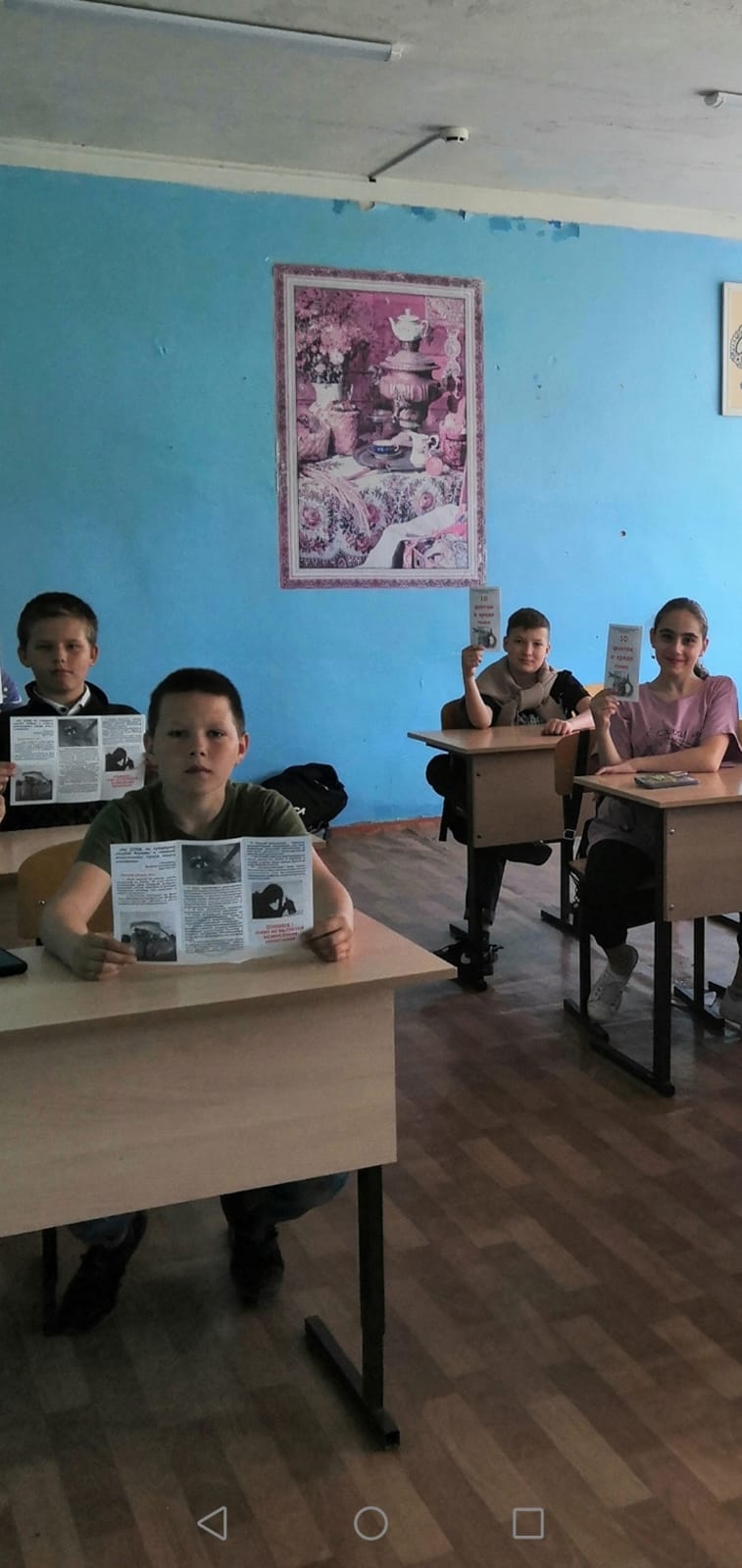 В 8-11 классах - лекция-беседа "Горькие плоды сладкой жизни". (разговор об ответственности несовершеннолетних)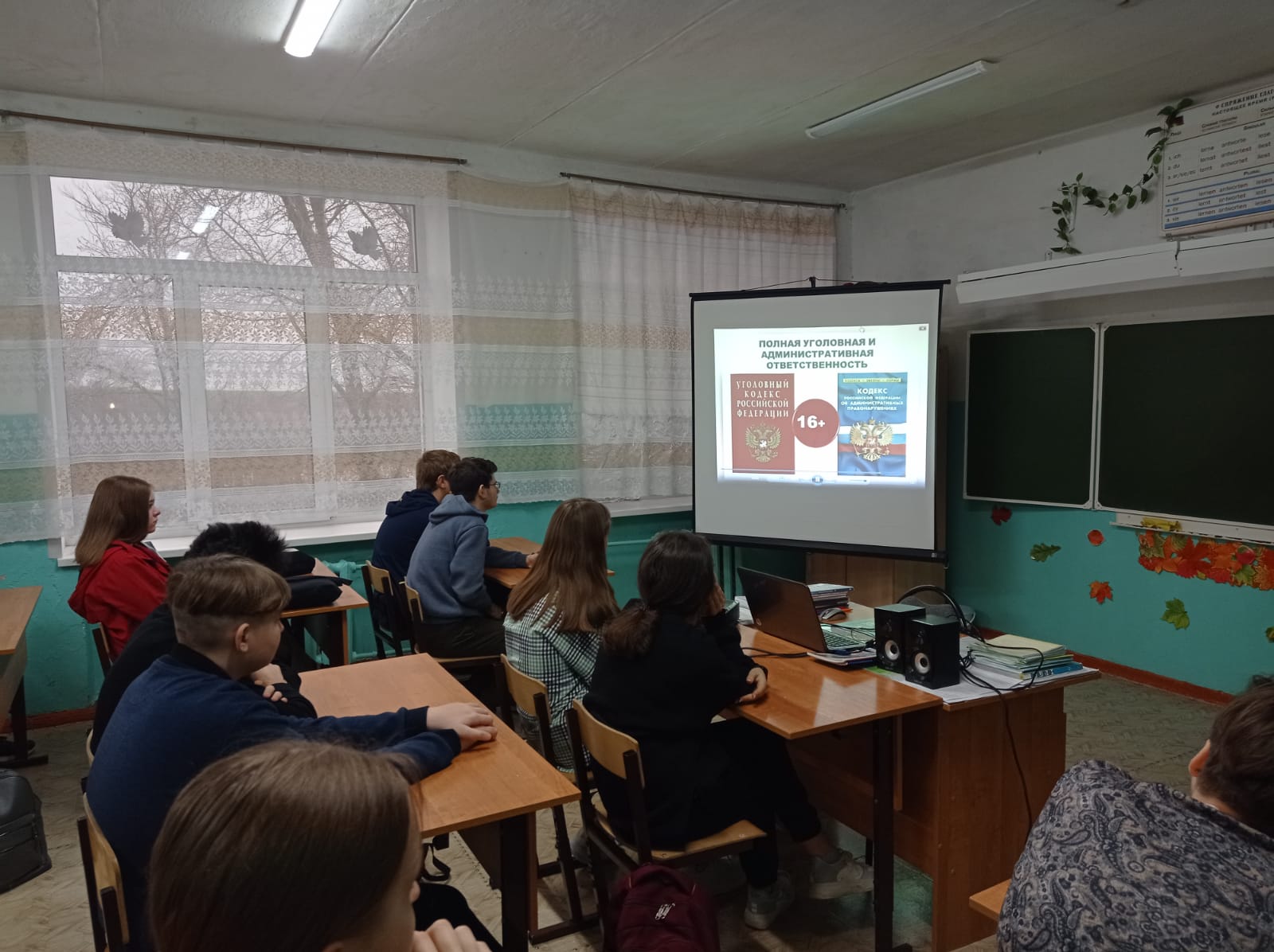 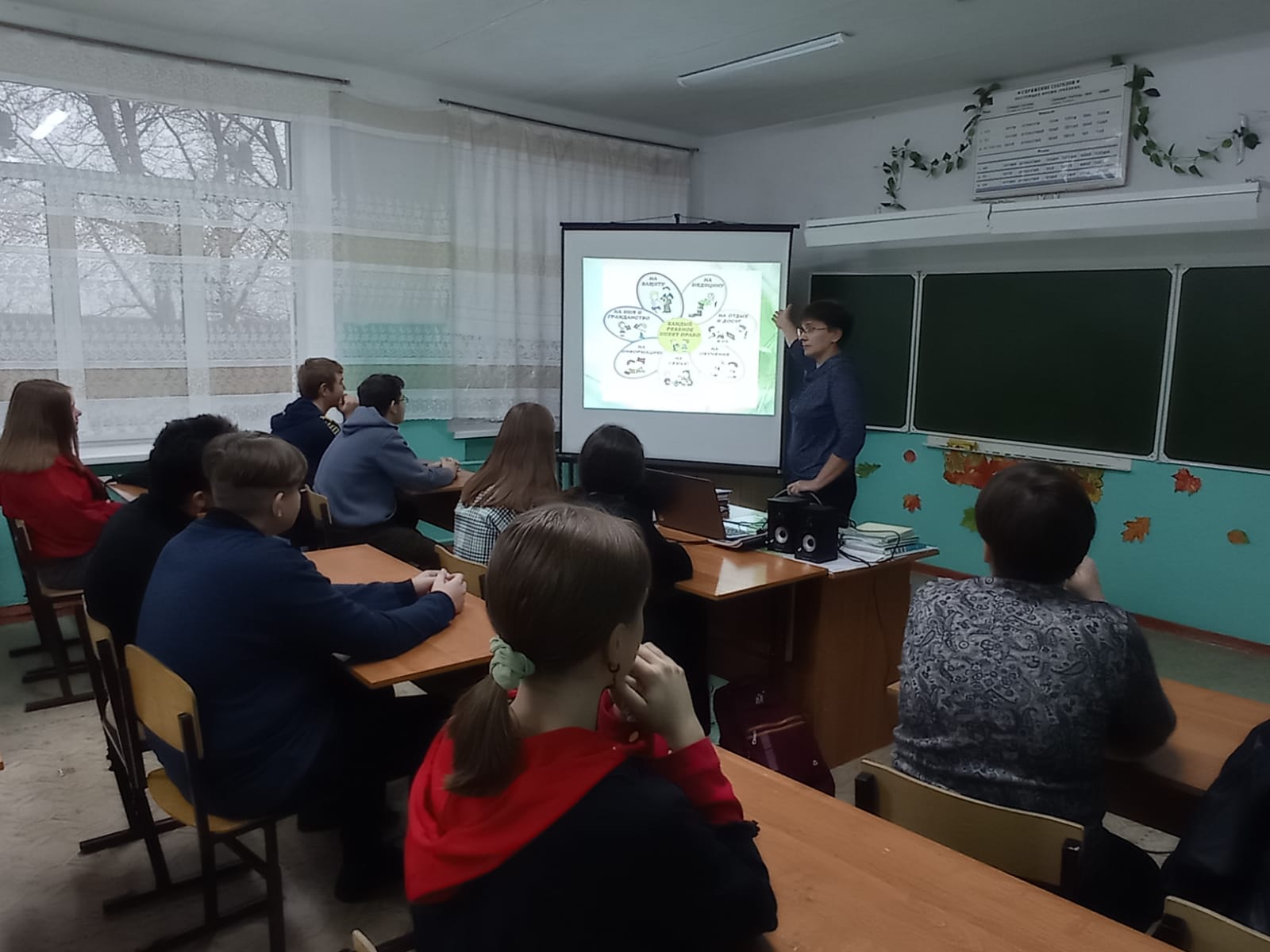 В 8 классе – круглый стол  «Бездна, в которую надо заглянуть»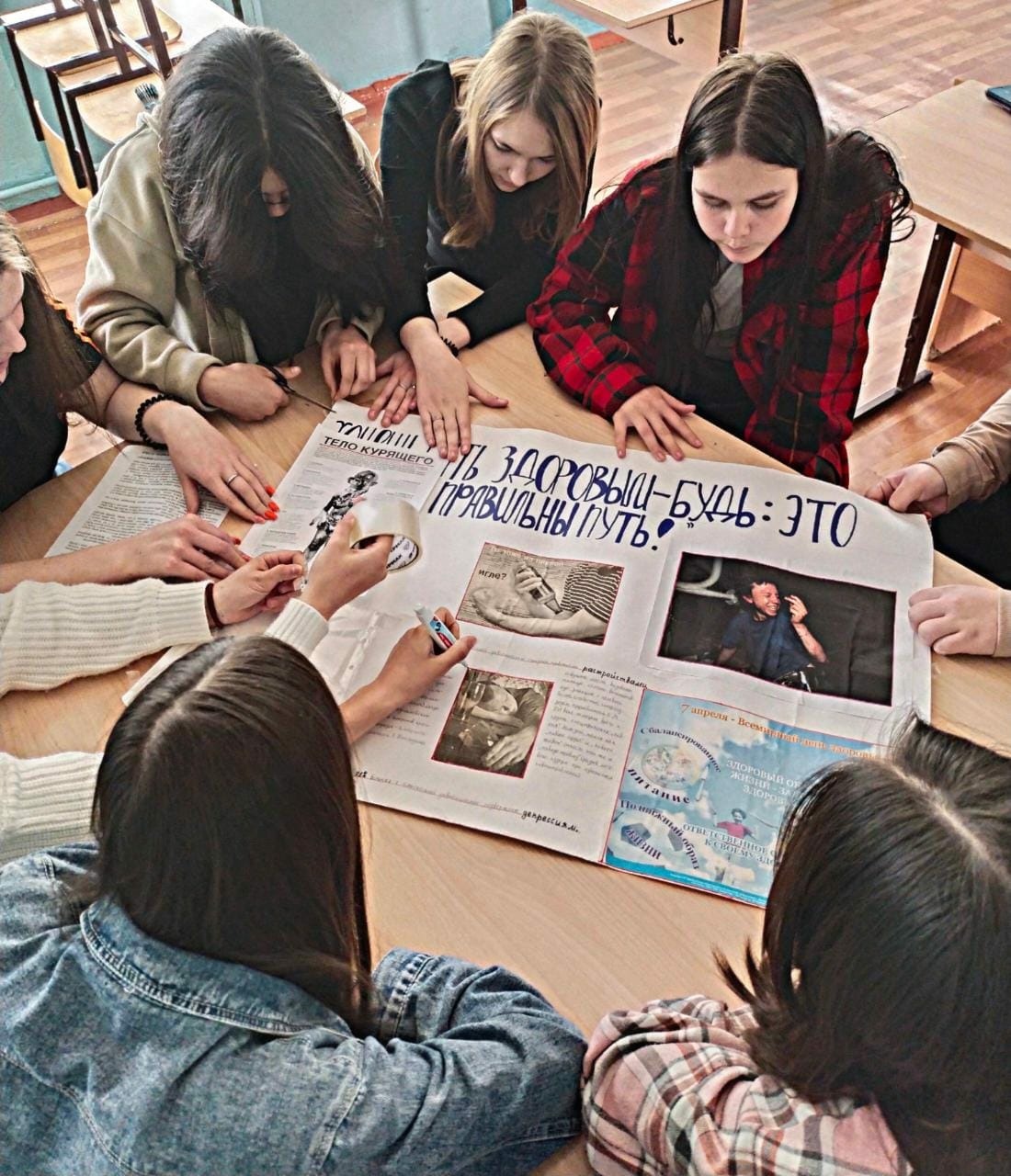 Конкур плакатов «Сделай правильный вывыбор»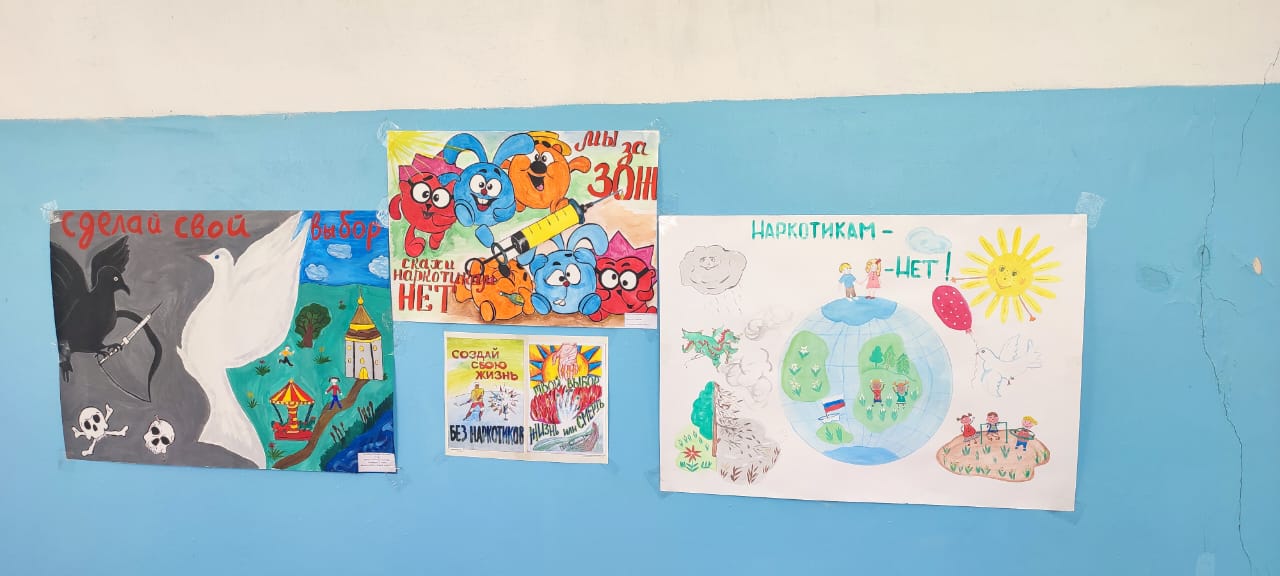 Библиотекарь школы с целью повышения правовой культуры, правового просвещения обучающихся организовала выставку литературы правовой и профилактической направленности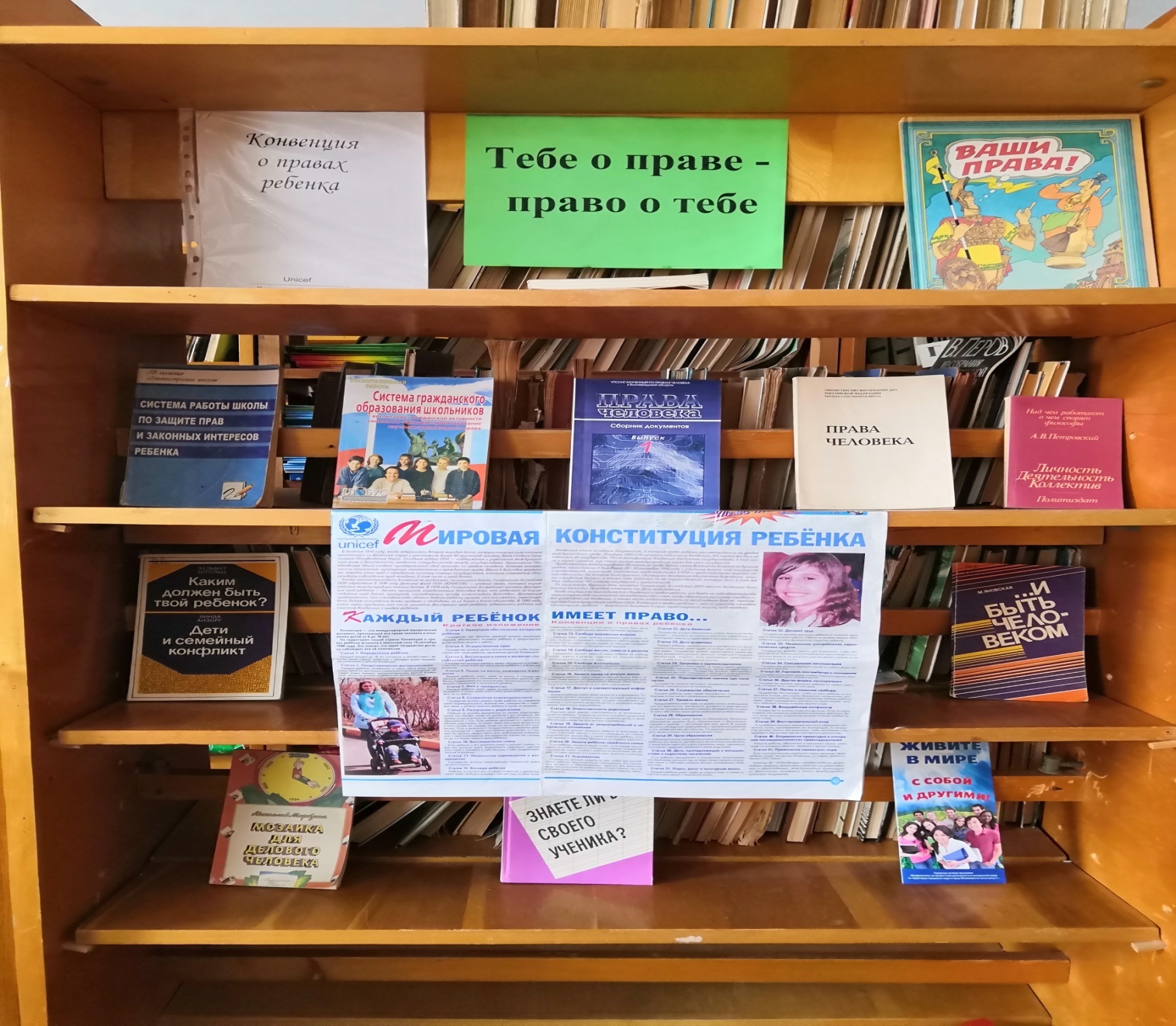 С родителями 1-11 классов было прведено родительское собрание с показом перезентаци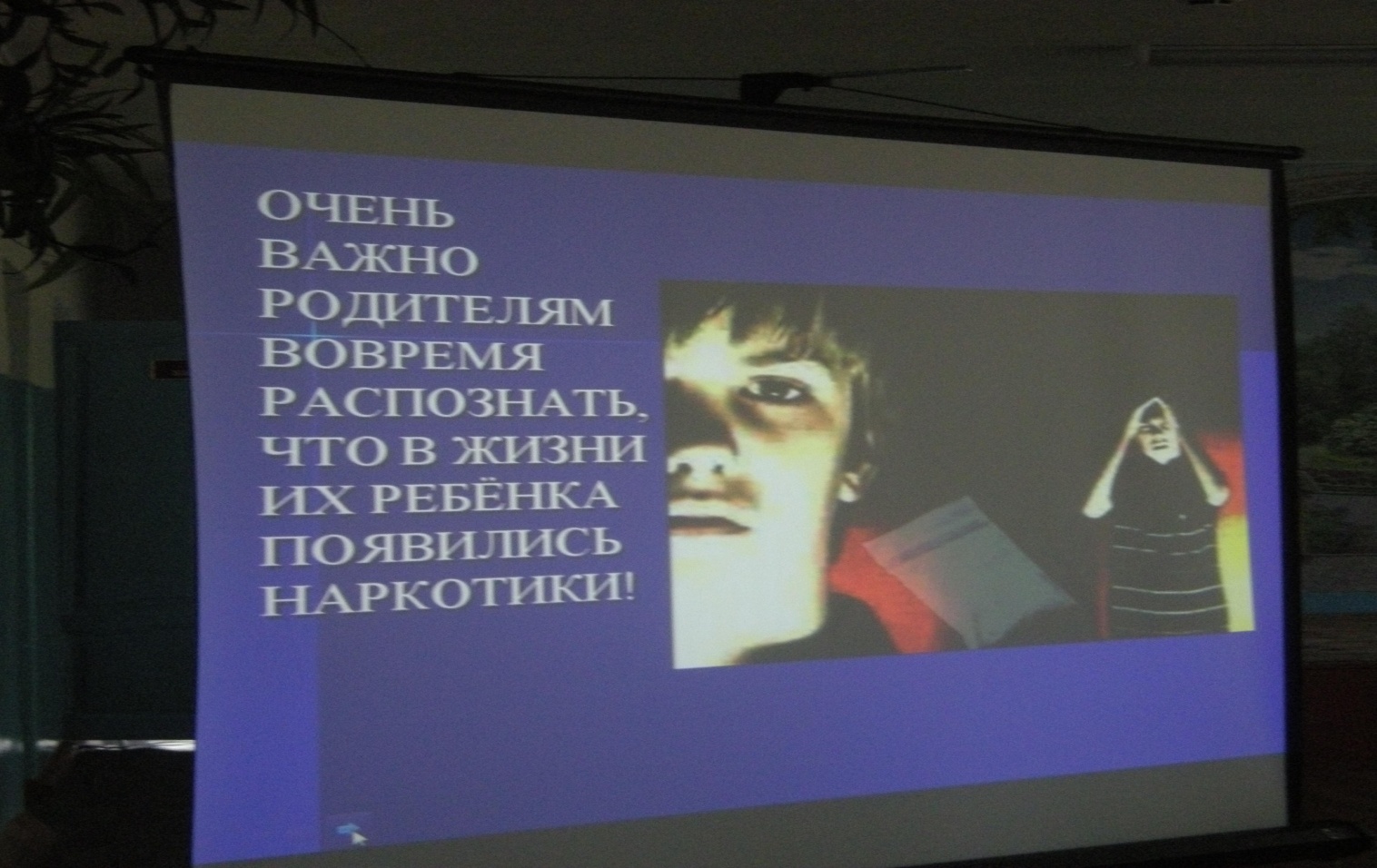      Также следует отметить, что во всех классах на родительских собраниях классные руководители довели до сведения родителей информацию о  Кодексе об административной ответственности от 20.08.2010 года в ст. 4.5 «Безнадзорное нахождение несовершеннолетних в возрасте до 16 лет в общественных местах в ночное время» и ст. 4.6. «Безнадзорное нахождение несовершеннолетних в возрасте до 16 лет в ночное время без сопровождения родителей (иных законных представителей)». На собраниях классные руководители раздали памятки-напоминания об ответственности родителей за нахождение детей в ночное время без сопровождения родителей.Такие мероприятия, несомненно, позволяют повысить уровень правовой грамотности подрастающего поколения, воспитывают его в духе уважения к закону, что положительно сказывается на снижении уровня правонарушений и безнадзорности  в детской и подростковой среде.№Наименование мероприятийКлассыСрок проведенияОтветственное лицо1Совещание с классными руководителями по теме «Система организации работы в ОУ по профилактике безнадзорности и правонарушений несовершеннолетних, воспитание законопослушного поведения учащихся»1-1105.04.Социальный педагог2 Проведение классных часов по пропаганде ЗОЖ, профилактике вредных привычек: алкоголизма, табакокурения:    - «Как противостоять вредным привычкам?»  - «О вреде сквернословия»1-11 В течение месячника  Классные руководители3Классные часы направленные на профилактику суицидального риска.5-11   В течение месячника  Классные руководители4 Оформление выставки книг в школьной библиотеке и подборка материалов по проблеме  алкоголизма, наркомании, курения, ВИЧ-инфекции1-10 В течение месячника Библиотекарь5Встреча с работниками ГБУЗ «Плотниковская УБ» «Наше здоровье в наших руках»8-1114.04Социальный педагог6Встреча с Участковым уполномоченным полиции18.04Социальный педагог7Лекция-беседа "Горькие плоды сладкой жизни" 10-1119.04Социальный педагог8Круглый стол «Бездна, в которую надо заглянуть»8-9 24 04 Социальный педагог9 Конкурс рисунков по профилактике вредных привычек «Здоровый образ жизни – мой выбор!»5-1112.04.-16. 04Учитель изобразительного искусства10Родительские собрания по профилактике правонарушений «Как уберечь ребенка от преступления», об ответственности родителей за воспитание детей: «Права и обязанности семьи», «Бесконтрольность свободного времени – основная причина совершения правонарушений и преступлений» и др.1-11 В течение месячника Социальный педагог, классные руководители11Кинолекторий «Профилактика правонарушений экстремистской направленности»7-11В течение месячникаСоциальный педагог12Просмотр видеофильмов «За здоровый образ жизни»6-11В течение месячникаСоциальный педагог14Проведение спортивных мероприятий  под лозунгом «Спорт вместо наркотиков»: - «Веселые старты» - «Пионербол»1-45-8В течение месячникаУчитель физической культуры15Индивидуальная профилактическая работа с учащимися школы и семьями учащихся.1-11В течение месячникаКлассные руководители, социальный педагог, администрация школы16Рейды в семьи обучающихсяВ течение месячникаКлассные руководители, социальный педагог17Мониторинг пропусков уроков учащимися без уважительной причины     1-11В течение месячникаКлассные руководители, социальный педагог   18Выпуск буклетов по профилактике правонарушений9-11В течение месячникаСоциальный педагог19Рейды в места отдыха молодежи «Досуг школьника»В течение месячникаСоциальный педагог20Заседание группы надзора28.04Социальный педагог   21Подведение итогов месячника1-11 30. 04Педагог-организаторСоциальный педагогПамятка родителям об ответственности родителей за безнадзорное пребывание детей в ночное время   Согласно Закону №1974ОД Волгоградской области детям, не достигшим шестнадцатилетнего возраста, запрещается находиться в летнее и зимнее ночное время в общественных местах, в том числе на улицах, стадионах, в местах общего пользования жилых домов,   без сопровождения родителей (опекунов).  Обращаем Ваше внимание, что ограничения введены с целью защиты Вашего ребенка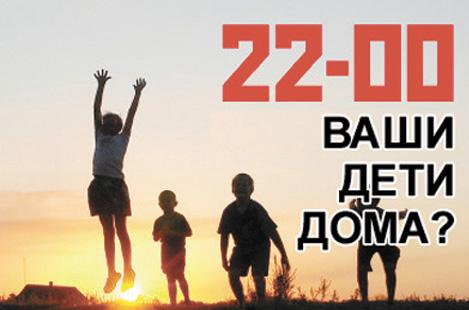 -     от преступных посягательств, в том числе против половой неприкосновенности,-     от вовлечения в противоправную деятельность,-     от употребления наркотиков и алкоголя,-     от   гибели и травмирования в ДТП.   За безнадзорное нахождение Вашего ребенка в ночное время Вы будете привлечены к административной ответственности по ч. 3 или ч.4 ст. 4.5   Кодекса Волгоградской области об административной ответственности.Примечание. Летнее время - период с последнего воскресенья марта до последнего воскресенья октября; Зимнее время - период с последнего воскресенья октября до последнего воскресенья марта. Летнее ночное время - промежуток времени с 23 часов до 6 часов. Зимнее ночное время - промежуток времени с 22 часов до 6 часов.